ŠTA ZNAMO O POZORIŠTU? Pozorište je mesto gde se izvode predstave. Predstave se izvode na pozornici. Pozornica obično ima zavesu koja se podiže pre početka predstave, a spušta se nakon njenog završetka.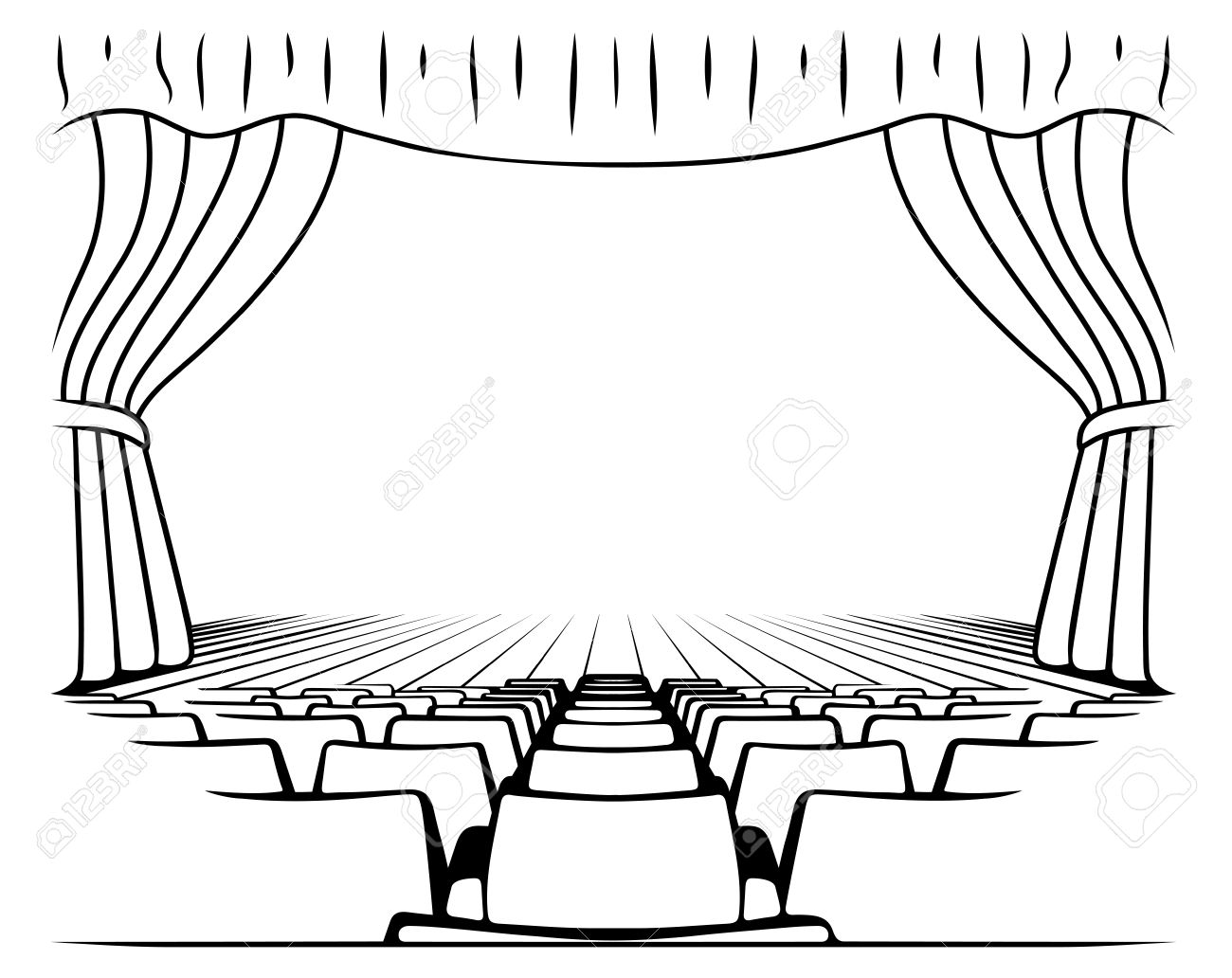 Predstave su dramski tekstovi koji se izvode na pozornici. Dramske tekstove pišu pisci. U predstavi glume glumci. Kada se pojave u drami glumci, mi ih nazivamo licima.Odlomak iz predstave Tužibaba (Dušan Radović):TUŽIBABA: Molim, učiteljice, on mi kaže da sam ja tužibaba!UČITELjICA: Nisi ti tužibaba, sedi samo…TUŽIBABA:  (obraća se dečaku): E, eto vidiš da nisam!DEČAK: Nisi ti tužibaba, ti si tužideda!TUŽIBABA: Molim, učiteljice, on mi kaže da sam ja tužideda!UČITELjICA: Nije moguće!Popoviću, Popoviću, budi miran!TUŽIBABA: Eeee…Učiteljica ti je rekla da budeš miran!DEČAK: Nisi ti tužibaba, ni tužideda, ti si n i š t a!TUŽIBABA: Molim, učiteljice, on mi kaže da sam ja ništa!UČITELjICA: A šta ti njemu kažeš?TUŽIBABA: I on je ništa!UČITELjICA: E, pa u redu…Sedite sada i budite mirni.Odgovori na pitanja:1.	Ko su lica u ovom tekstu? ____________________________________________________2.	Za koga se kaže da je tužibaba? ______________________________________________________________________________________________________________________________3.	Kada se deca tužakaju? ____________________________________________________________________________________________________________________________________4.	Hajde sada da napravimo plakat za predstavu!